ПАСПОРТ благоустройства дворовой территорииг. Микунь(наименование населенного пункта)«18»августа 2017 г.                                                                                 № _______1. ОБЩАЯ ИНФОРМАЦИЯ2. СИТУАЦИОННАЯ СХЕМА РАСПОЛОЖЕНИЯ ОБЪЕКТА 3. ИНВЕНТАРИЗАЦИЯ ОБЪЕКТА БЛАГОУСТРОЙСТВА Визуальным обследованием на месте установлено:4. ФОТОГРАФИИ ТЕКУЩЕГО СОСТОЯНИЯ ОБЪЕКТА БЛАГОУСТРОЙСТВА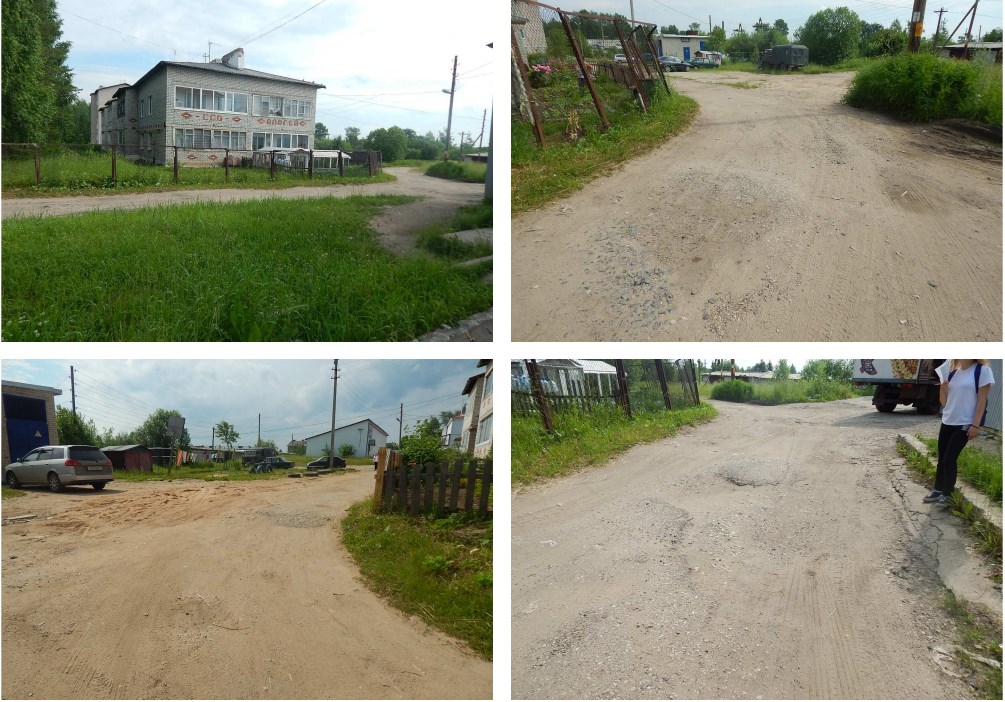 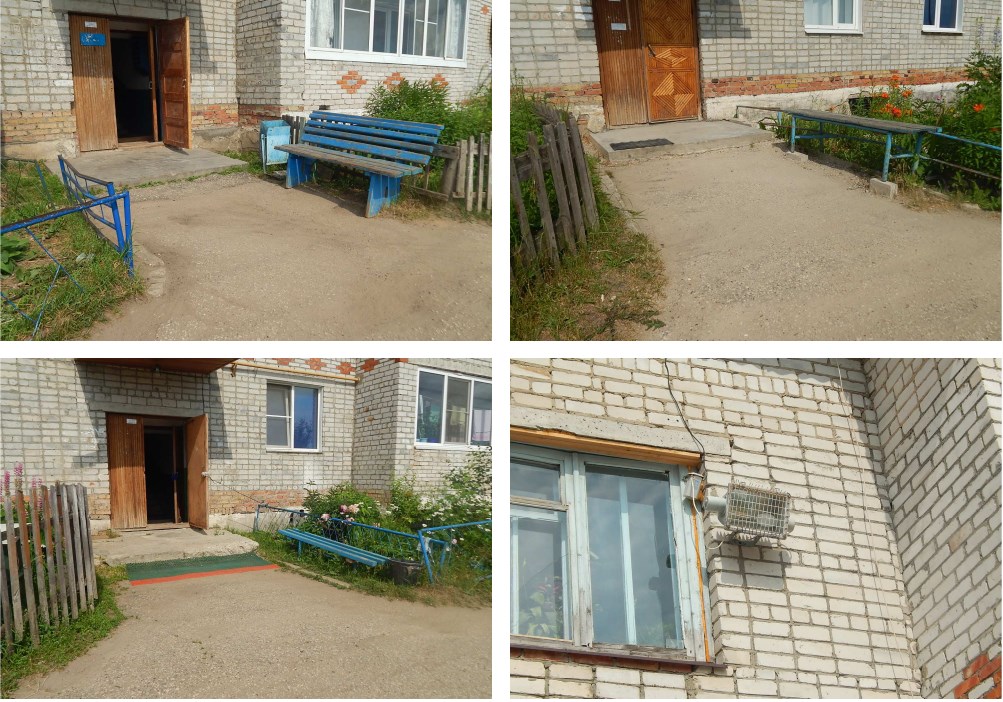 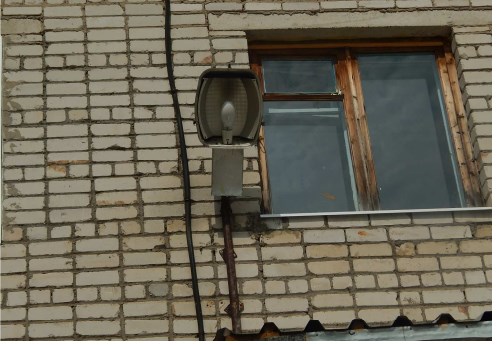 5. ЗАКЛЮЧЕНИЕ О НЕОБХОДИМОСТИ ПРОВЕДЕНИЯ РАБОТ ПО БЛАГОУСТРОЙСТВУ:1. Необходимо проведение работ по благоустройству дворовой территории.2. Техническая возможность проведения работ имеется.Члены инвентаризационной Комиссии:                 Селицкий В.Н.                           ______________                               (ФИО, должность)                                      (подпись)                         Чоклу Г.И.                            ______________                               (ФИО, должность)                                      (подпись)                            Ганова Л.И.                          ______________                               (ФИО, должность)                                      (подпись)   Наименование объекта и адресная привязка:многоквартирный жилой домКадастровый паспорт дворовой территории (межевания):Есть, кадастровый номер: 11:08:0201016:43,Площадь участка: 2 790,00 кв. мИнформация о форме собственности:общедолевая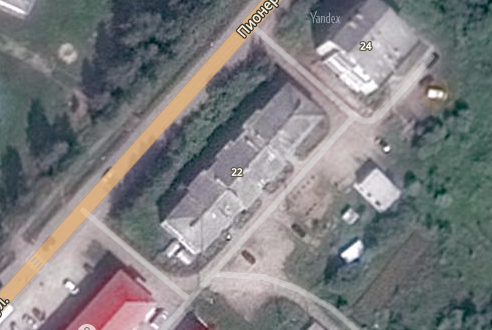 Адрес многоквартирного жилого дома, прилегающего к дворовой территории (улица, номер):Пионерская 22Пионерская 22Количество этажей в многоквартирном доме (шт.):Количество этажей в многоквартирном доме (шт.):2Количество подъездов в многоквартирном доме (шт.):Количество подъездов в многоквартирном доме (шт.):3№ п/пНаименование элемента благоустройстваНаличие (да/нет)Тип покрытия(для проездов, тротуаров), количествоФизическое состояние(наличие дефектов)123451Дворовые проездыдаасфальтНаличие выбоин и ям, бортовой камень занижен2Наружное освещениеда3Недостаточный уровень освещенности3Урны для мусорада1Отсутствие урн (2)4Скамейкида4Отсутствие окраски5Тротуарынет